Radio Steps Up to Cover Storms, Flooding in Texas, Okla. Radio stations in Texas and Oklahoma did their part to provide live coverage of the rain and flooding hitting the region and to help maintain some sense of normalcy for audiences. "Radio people get it ... that in times like these, they shine," said JT Bosch, program director for iHeartMedia's KASE-FM in Austin, Texas. "It is a great reminder that radio is an important part of the community." 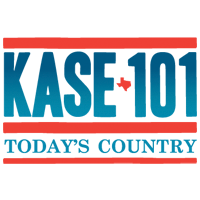 AllAccess.com 5/26/15http://www.allaccess.com/net-news/archive/story/141774/radio-covers-record-rainfall-floods